В период с 21 по 30 июня 2017 года в отделении помощи семье и детям МУ «КЦСОН» были проведены антинаркотические мероприятия, приуроченные к Международному дню борьбы с наркоманией и незаконным оборотом наркотиков – 26 июня. В комплекс мероприятий вошли мероприятия информационного характера? пропагандирующие здоровый образ жизни. Специалистами для семей, состоящих на учете в отделении, был организован поход в бассейн «7 CLUB», в котором приняли участие 20 детей и 16 родителей. Были выпущены и распространены среди несовершеннолетних и их родителей информационные буклеты, направленные на формирование негативного отношения к немедицинскому потреблению наркотических веществ. В целях формирования у подростков и молодежи антинаркотического мировоззрения, привлечения внимания граждан к проблемам наркомании и наркопреступности в МУ «КЦСОН»  оформлен стенд  с необходимой информацией.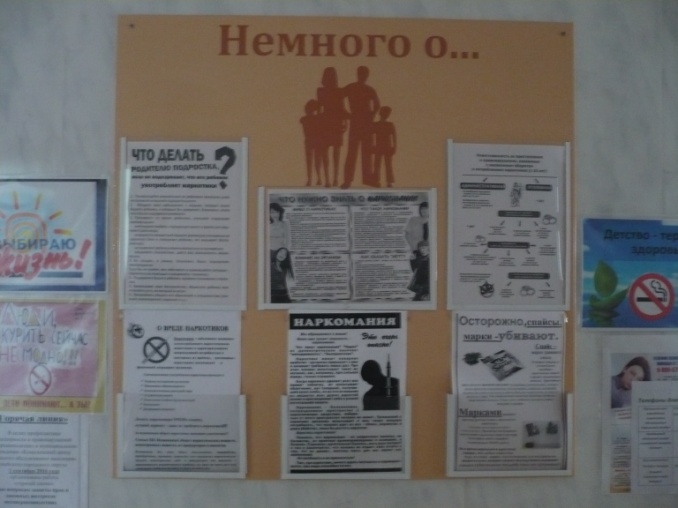 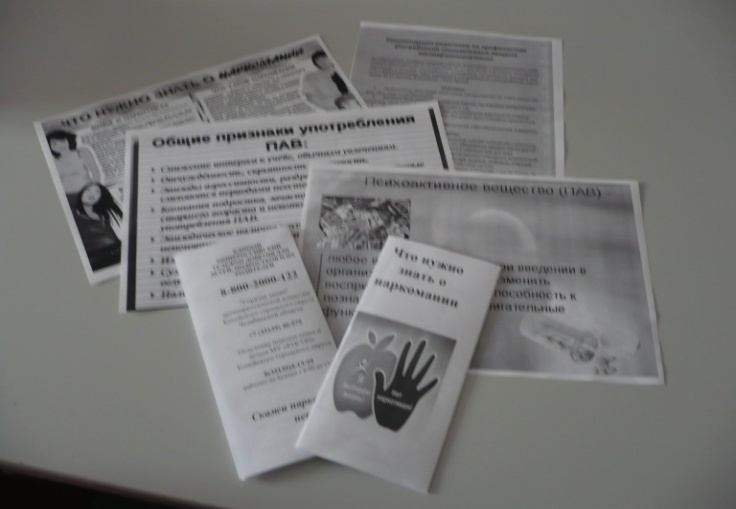 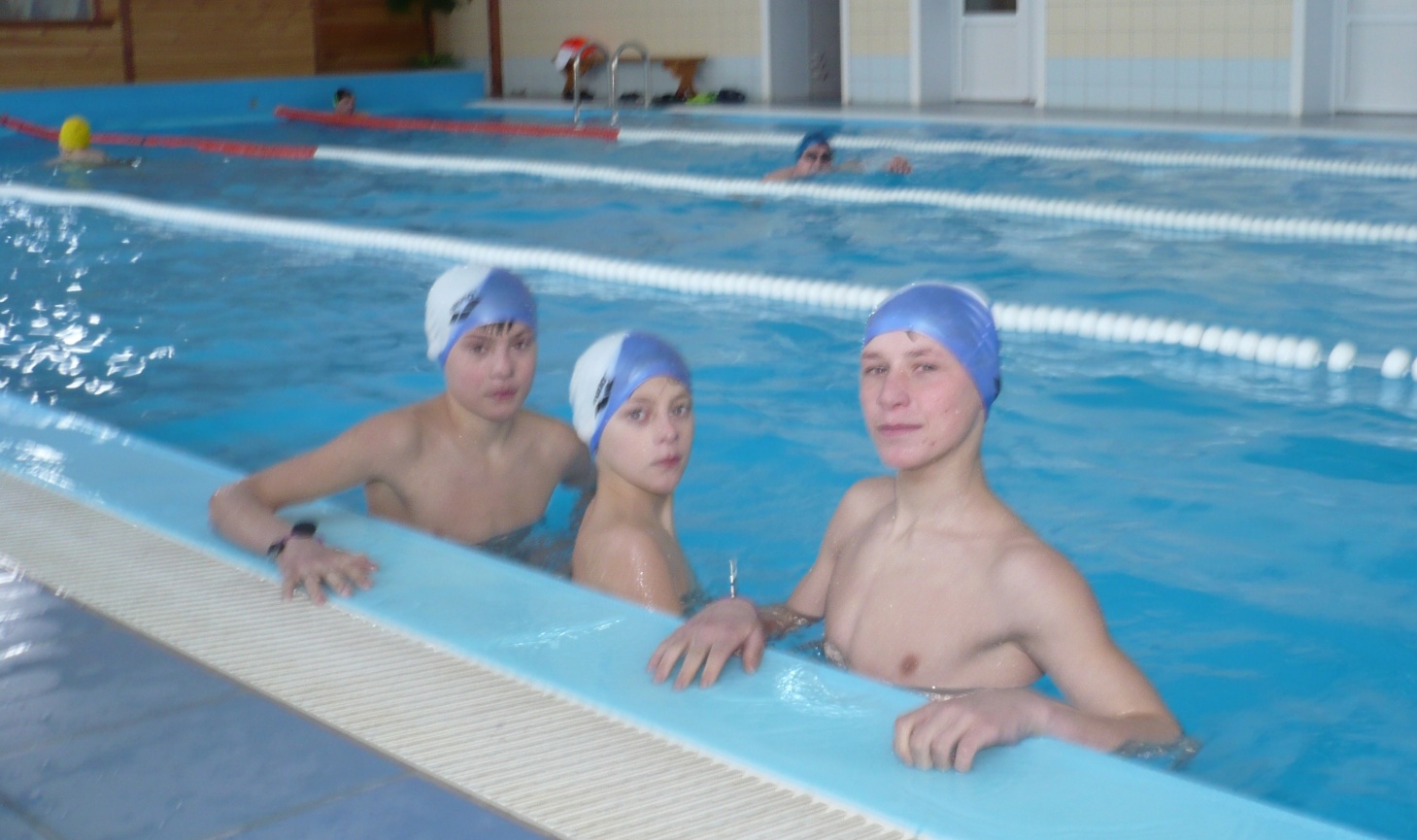 